Impresso em: 07/08/2023 21:16:24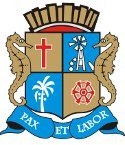 Matéria: RECURSO DA EMENDA 5 A LDOAutor:  EMÍLIA CORRÊAGoverno de Sergipe Câmara Municipal de AracajuReunião: 37 SESSÃO ExtraordináriaData: 30/06/2020Parlamentar	Partido	Voto	HorárioAMÉRICO DE DEUS ANDERSON DE TUCA BIGODE DO SANTA MARIA CABO DIDIDR. GONZAGA ELBER BATALHA EMÍLIA CORRÊA EVANDO FRANCA FÁBIO MEIRELES ISACJASON NETO JUVENCIO OLIVEIRA LUCAS ARIBÉPASTOR CARLITO ALVES PROF. BITTENCOURT SEU MARCOSSONECA VINÍCIUS PORTO ZÉ VALTERZEZINHO DO BUGIOPSD PDT PSD PSC PSD PSBPATRIOTA PSD PODEMOS PDTPDT PSDCIDADANIAPSC PDT PDT PSD PDT PSD PSBSIM NÃO NÃO SIM NÃO SIM SIM NÃO NÃO NÃO NÃO NÃO SIM NÃO NÃO NÃO NÃO NÃO NÃO NÃO12:58:4613:01:3513:01:4513:02:0013:02:0613:02:3513:03:0513:04:1013:04:2013:04:2513:04:2913:04:3213:04:5513:07:4013:07:4813:07:5613:07:3613:10:3413:10:5513:11:00NITINHODR. MANUEL MARCOS THIAGUINHO BATALHA CABO AMINTASPSD PSD PSC PSLO Presidente não Vota Não VotouNão Votou Não VotouTotais da Votação	Sim: 5Resultado da Votação: REPROVADONão: 15Abstenção: 0	Total de Votos Válidos: 20